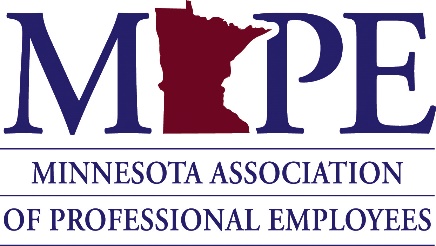 POLITICAL COUNCIL MEETING/RETREAT December 17, 2020MinutesChair Cotter called the meeting to order at 8:34 A.MRoll Call:  A quorum was establishedPresent:  Chair Cathleen Cotter, Vice-Chair John Ferrara, Secretary Amanda Hemmingsen-Jaeger, Nicole Juan, Monica Weber, Jason Broberg, Chet Bodin, MAPE President Megan Dayton, MAPE Staff Leah Solo, MAPE Staff Devin BruceBusiness:WelcomeMotion (Juan):  Approve all previous meeting minutes that have not been approved yet.Second (Weber)PassedMotion (Ferrara):  Reaffirm decision to purchase additional Slack licensesSecond (Weber)PassedUpdatesReflections on 2020AnnouncementsCongratulations on election to board, Jason!  Last meeting with Political Council will be in January.“Our View of Politics” (Laura Johnson-Faith in Minnesota)Electoral politics and the legislative sessionMessagingPlanning Session 1 – Long Term PlanningProfessional Development Activity (“The Drawbridge Exercise”)Planning Session 2 – 2021 Political Council PlanningMotion (Ferrara):  Approve MAPE legislative priorities and platform (with understanding that the platform section may undergo formatting edits; no substantive changes)Second (Weber)Passed2021 Political Council Communication and Engagement StrategiesNext meeting:  January 8, 2021 at 8:30 AMAdjourned at 4:02 PM